О внесении изменений в постановление Староатайского сельского поселения от 27.11.2017 г. №67 «Об утверждении административного регламента администрации Староатайского сельского поселения Красночетайского района Чувашской Республики по предоставлению муниципальной услуги «Подготовка и выдача градостроительных планов земельных участков»В соответствии с ч. 7 ст. 57.3 Градостроительного кодекса Российской Федерации и на основании протеста прокурора Красночетайского района   администрация Староатайского сельского поселения постановляет:         1. Внести в административный регламент по предоставлению муниципальной услуги «Подготовка и выдача градостроительных планов земельных участков», утвержденный постановлением администрации Староатайского сельского поселения Красночетайского района от 27.11.2017 г. № 67 следующие изменения:     01) в абзаце 2 пункта 3.2 слова "в течение 3 рабочих дней"  заменить словами  "в течение 2 рабочих дней";       2. Опубликовать настоящее постановление в периодическом печатном издании «Вестник Староатайского сельского поселения». 3. Контроль за исполнением настоящего постановления оставляю за собой.Глава Староатайского сельского поселения                                                                                  В.Н.ПариковаЧĂВАШ РЕСПУБЛИКИ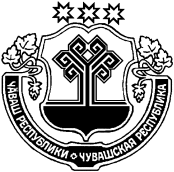 ХĔРЛĔ ЧУТАЙ РАЙОНĔЧУВАШСКАЯ РЕСПУБЛИКАКРАСНОЧЕТАЙСКИЙ  РАЙОНКИВ АТИКАССИЯЛ ПОСЕЛЕНИЙĚНАДМИНИСТРАЦИЙĚЙЫШĂНУ19.09.2022  ç.   №52Кив Атикасси ялĕАДМИНИСТРАЦИЯСТАРОАТАЙСКОГОСЕЛЬСКОГОПОСЕЛЕНИЯПОСТАНОВЛЕНИЕ19.09.2022   г.  № 52 деревня Старые Атаи